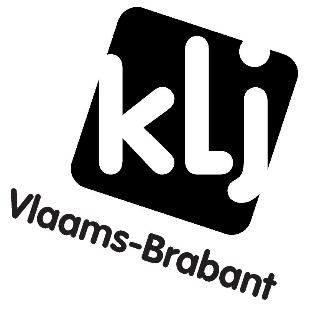 Wat bevindt er zichop dit adres?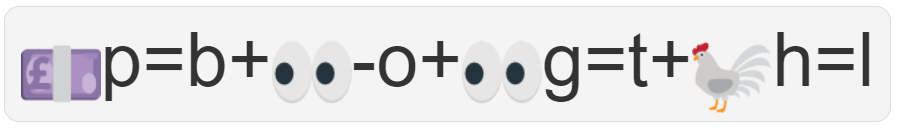 2311345323742795385212468472468